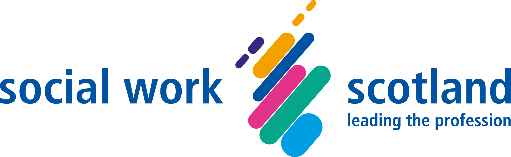 Head of Policy and WorkforceApplication FormPersonal DetailsRight to work in the UKReferees (please provide details for two work or education related referees)Education and QualificationsPlease give details of education and qualifications which you consider relevant to this applicationProfessional development - courses and relevant trainingPlease give details of any courses and/or training you have undertaken which you consider relevant to this application, whether or not it led to a qualification.Employment HistoryPlease complete chronologically, with the most recent first.Information on core skills / competenciesThere are a number of core skills and competencies (the ‘essential criteria’) required to undertake this role.  The following section of the application form is designed to give you an opportunity to evidence how / why you hold these skills and/or competencies. The answers you give in this section will be used by the selection panel to determine whether you should be shortlisted for interview. Therefore, please consider your responses carefully and give specific examples where requested. You should not write more than 400 words for each answer.Additional Information(8.1) Membership of relevant professional bodies(8.2) DisabilityDeclarationPlease return your completed application form marked Private and Confidential to admin@socialworkscotland.org Vacancy:Head of Policy and Workforce. This is a permanent post.Head of Policy and Workforce. This is a permanent post.Applications closing date/time:Applications closing date/time:Tuesday 11 April 2023, at 09:00Email address (to which the application should be sent): Email address (to which the application should be sent): admin@socialworkscotland.orgInterview date: Interview date: Thursday 27 April 2023Any times you would not be available for interview on?Any times you would not be available for interview on?Are there any adjustments we may need to make to enable you to attend for interview?Are there any adjustments we may need to make to enable you to attend for interview?First Name:Last Name:Address: Address: Telephone number(s):Telephone number(s):Email Address: Email Address: Do you have the right to work in the UK?       Yes  /   No [please delete as appropriate]If you are a British citizen you automatically have the right to work in the UK. It is against the law to employ a person who does not have permission to live and work in the UK. In all circumstances, before a formal offer of employment is made, Social Work Scotland will request to see original documents confirming your right to work in the UK. 
You can find out more information on this here:Check if you have the right to work in the UK - Citizens Advice
Name: Organisation: Position: How do you know them:Email Address:Contact Tel No: Address:Address:Name: Organisation: Position: How do you know them:Email Address:Contact Tel No:Address:Address:Do you give permission for Social Work Scotland to contact references prior to interview?Yes  /   No [please delete as appropriate]Please note that Social Work Scotland will always contact references before a formal offer of employment is made. InstitutionCourse Title(s)Qualification / ResultCourse Title(s)Qualification or ResultYour current or most recent employmentYour current or most recent employmentYour current or most recent employmentYour current or most recent employmentPost Title: Post Title: Post Title: Post Title: Name of Employer: Name of Employer: Name of Employer: Name of Employer: Dates Employed:Dates Employed:Salary on Leaving:Notice Required:FromToSalary on Leaving:Notice Required:Employers Address:Employers Address:Employers Address:Employers Address:Reason for leaving/wishing to leave:Reason for leaving/wishing to leave:Reason for leaving/wishing to leave:Reason for leaving/wishing to leave:Please summarise your main duties and responsibilities in this role:Please summarise your main duties and responsibilities in this role:Please summarise your main duties and responsibilities in this role:Please summarise your main duties and responsibilities in this role:Describe any key achievements in this role:Describe any key achievements in this role:Describe any key achievements in this role:Describe any key achievements in this role:Previous employment or relevant voluntary workPrevious employment or relevant voluntary workPrevious employment or relevant voluntary workPrevious employment or relevant voluntary workPost Title:Post Title:Post Title:Post Title:Name and Address of Employer:Name and Address of Employer:Name and Address of Employer:Name and Address of Employer:Dates Employed:Dates Employed:Salary on Leaving:Reason for Leaving:FromToSalary on Leaving:Reason for Leaving:Please outline the main duties and responsibilities of the role:Please outline the main duties and responsibilities of the role:Please outline the main duties and responsibilities of the role:Please outline the main duties and responsibilities of the role:Describe any key achievements in this role:Describe any key achievements in this role:Describe any key achievements in this role:Describe any key achievements in this role:Previous employment or relevant voluntary workPrevious employment or relevant voluntary workPrevious employment or relevant voluntary workPrevious employment or relevant voluntary workPost Title:Post Title:Post Title:Post Title:Name and Address of Employer:Name and Address of Employer:Name and Address of Employer:Name and Address of Employer:Dates Employed:Dates Employed:Salary on Leaving:Reason for Leaving:FromToSalary on Leaving:Reason for Leaving:Please outline the main duties and responsibilities of the role:Please outline the main duties and responsibilities of the role:Please outline the main duties and responsibilities of the role:Please outline the main duties and responsibilities of the role:Describe any key achievements in this role:Describe any key achievements in this role:Describe any key achievements in this role:Describe any key achievements in this role:Any other detail on past employment, voluntary work or work experience which you’d like to highlight:Tell us about previous experience in leading change at a senior level, influencing colleagues and partners to achieve specific outcomes.  Provide one or more examples which best demonstrate the above. Broad but nuanced understanding of contemporary social work and social policy issues, across national, local and practice levels.Please briefly set out here your thoughts on the key issues and developments facing social work today, and how the profession should respond Experience in a social work leadership positionProvide one or more examples which best demonstrate the above; if you have undertaken relevant activity at the national level do please let us know here. Professional BodyDate JoinedGrade of MembershipDo you consider yourself to be a person with a disability?Yes  / No   [delete as appropriate]If you have answered yes, and you have demonstrated on the application form that you meet the skills, experience and other attributes for the post, then you will be guaranteed an initial interview for the role. Data Protection StatementThe information provided by you on this form, and any supplementary forms / correspondence, will be used to assist with the process of recruiting. We keep completed application forms for 3 months, after which all information and correspondence will be deleted. If you are successful in your application, information provided may be used for HR records and payroll purposes. By signing the declaration below, it is understood that you consent to the use of your personal information for the above purposes and in manner described.I confirm that the information given on this application form and on any additional sheets submitted is, to the best of my knowledge, correct.Signature:                                                                             Date: